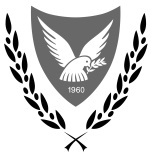 Генеральное Консульство Республики Кипр			        	       в КраснодареАНКЕТА-ЗАЯВЛЕНИЕ НА АККРЕДИТАЦИЮТУРИСТИЧЕСКОЙ ФИРМЫПоля [1] – [10], отмеченные знаком (*), обязательны для заполнения. В противном случае анкета-заявление не принимается к рассмотрению.[*1] Название фирмы   	[*2] Дата основания  	                       [*3] Реестровый №						   [*4] Генеральный	директор[*5] Фактический адрес		[*6] Юридический    адрес         *1)2)*1)2)	[7] Телефон                                                              	       [8] Факс 		[*9] Контактное лицо  	[*10] E-mail  	[11] Web-сайт  	[12] Основные направления [13] Дополнительные направления[14] Перечень туроператоров на Кипре или в России, с которыми заключены договоры 	[15] Перечень гостиниц на Кипре, с которыми заключены договоры 	[16] Представители на КипреЯ, нижеподписавшийся,  подтверждаю, что вся  информация указанная выше является достоверной и точной.	 Подпись      Расшифровка подписи  	  М.П.   Должность	                                         Дата         /     /202...